EK 1: HAFTALIK UYGULAMA DEVAM FİŞİ (FORMATI)Tarih : .…/…./20…Kuruluş Danışmanı İmza:Öğrenci İmza:EK 2: SORUN ALANI DEĞERLENDİRME RAPORU (FORMATI)Kapak sayfası İçindekilerGirişKuramsal çerçeve (Sorun alanı ile ilgili; alanla ilgili kuramsal bilgi ve araştırma sonuçları; sorun alanının Türkiye’deki tarihi; Sorunla ilgili ulusal ve uluslararası düzenlemeler –mevzuat-; sorun alanıyla ilgili kurum ve kuruluşlar, hizmetler vb.)Sonuç ve Değerlendirme KaynakçaEkler (varsa)EK 3: HAFTALIK FAALİYET RAPORU (FORMATI)Öğrencinin Adı ve soyadı:Çalıştığı Kuruluş:Eğitsel Danışman:Kuruluş Danışmanı:Rapor Tarihi :…/…/ ……Faaliyet tarihi aralığı: …/…/ …… ile …/…/ …… tarihleriO hafta içinde yapılan mesleki çalışmalar (bireyle sosyal hizmet uygulaması, grupla sosyal hizmet uygulaması ve diğer mesleki çalışmalar) kısaca anlatılır.Değerlendirme:Plan:EK 4: BİREYLERLE SOSYAL HİZMET UYGULAMASI ÖNBİLGİ FORMUKuruluş :	Tarih : …./.…/.…Müracaaçının Kimliği Adı ve Soyadı : Doğum Yeri  -Yılı:Cinsiyeti: Öğrenim Durumu: Mesleği:Aile Üyelerinin KimliğiAdı ve Soyadı	Doğum Yeri ve Yılı	Cinsiyeti	Öğrenim Durumu	Mesleği1.2.3.4.Başvuru tarihi:Başvuru/havale nedeni:Başvurunun ilk/tekrar olup olmadığı:Başvuru Biçimi( ) Kendi başvurdu( ) Kuruluş yetkilisi havale etti.( ) Diğer (Belirtiniz)………………………………………Uygulayıcının Adı ve Soyadı:EK 5: BİREYLERLE SOSYAL HİZMET UYGULAMASI SÜREÇ RAPORUKuruluş:Müracaatçının adı ve soyadı:Görüşme Tarihi:Görüşme Süresi:Görüşme Sırası (Kaçıncı Görüşme Olduğu):Uygulayıcının adı ve soyadı:Görüşme öncesi hazırlık:Rapor Tarihi :	/	/ Görüşmenin amacı:Görüşme süreci: Ayrıntısıyla yazılır.Değerlendirme: O görüşmeye ilişkin amaç-sonuç ve öne çıkan konular değerlendirilir. Hangi görüşme tekniklerinin nerede kullanıldığı da değerlendirmede yer alır.Gelecek Görüşme İçin Plan:ÖNEMLİ NOT: Süreç raporları bazen müracaatçı dışında görüşme yapılan kişiler için de hazırlanabilir. Örneğin müracaatçınızın bir ihtiyacı ile ilgili öğretmenle görüşme yapmışsanız bu görüşmelere ilişkin süreç raporu hazırlamalısınız. Format yine süreç raporuyla aynıdır. Sadece Görüşme Yapılan kişi başlığı altında kimle görüşme yapmışsanız bunu belirtirsiniz.EK 6: BİREYLERLE SOSYAL HİZMET UYGULAMASI MÜRACAATÇI DEĞERLENDİRME RAPORUTarih .../.../20....Kuruluş:Öğrencinin Adı ve Soyadı:Eğitsel Danışmanın Adı ve Soyadı: MÜRACAATÇININ KİMLİĞİAdı ve Soyadı: Kısaltmalar kullanılacaktır.Doğum Yeri ve Yılı: Cinsiyeti:Öğrenimm Durumu: Mesleği:MüracaatçınınBaşvuru/Havale Nedeni:Fiziksel Görünüşü:Sağlık Durumu:Aile Üyelerinin Kimliği:Aile İçi İlişkileri:Sosyal ve Kültürel Etkinlikleri:Maddi Durumu:Diğer Bilgiler:İhtiyaç veya Problemin Kısa Özeti: Bir cümle ile açıklama yapmak yeterli değildir!Müdahale Planı, Uygulama ve Amaçlara Ulaşma Durumu: Müdahale planı ve planın nasıl uygulandığı  ayrıntısıyla verilir.Son Değerlendirme (Evaluation): Müracaatçı ile yapılan mesleki çalışmanın amacına ulaşma durumu kısaca en temel hatlarıyla değerlendirilir, ileriye dönük müracaatçının sosyal işlevselliği üzerine değerlendirme yapılır ve müracaatçı ile yapılan mesleki çalışmanın sonlandırılması ve nasıl sonlandırılacağı gerekçelendirilerek açıklanır.EK 7: ANLAŞMA (KONTRAT) ÖRNEĞİBireylerle sosyal hizmet uygulaması sürecinde müracaatçının ihtiyaç ve sorunlarına ilişkin yapılan değerlendirme sonucunda müracaatçılarınızla nasıl bir sosyal hizmet müdahalesi yapılacağı ve içeriği konusunda anlaşma yapılabilir. Bu anlaşmanın içeriği şu başlıklardan oluşturulabilir.Çalışmanın içeriği ve amacıÇalışma takvimi (toplantı saatler, süresi, yeri vb.)Uygulayıcı (SHU) rolleri ve müracaatçıların rol ve sorumluluklarıÇalışmada beklenen sonuçlar (Bu başlıklar artırılabilir)Tarih:İmzalarEK 8: SOSYAL HİZMET ORTAMINDA UYGULAMA DERSİ DÖNEM SONU ÖĞRENCİ DEĞERLENDİRME RAPORU Eğitim-Öğretim Yılı………….Rapor Tarihi….………Öğrencinin Adı Soyadı:Çalıştığı Kurum:Eğitsel Danışmanı:Uygulamanın başlangıç tarihi:Uygulamanın bitiş tarihi:Bireyle sosyal hizmet uygulamasında müracaatçı ile toplam görüşme sayısı: Kaynak kişilerle görüşme sayısı:Aşağıdaki konuları dikkate alarak, kazandığınız bilgi, beceri, davranış ve tutumlar açısından, kendinizi başarılı başarısız, güçlü zayıf yönlerinizle değerlendiriniz.BİREYLE MÜDAHALE DÜZEYİNDE:Kurum personeli ile ilişkiler,Kayıt tutma konusunda yaşadıklarınız,Toplum kaynaklarını kullanma,Eğitsel danışman, kurum danışmanından (ve diğer profesyoneller ve kişiler) yararlanma  durumu,BİREYLERLE SOSYAL HİZMET UYGULAMASINDA:Sosyal inceme yapma, değerlendirme, müdahale planı içeriği ve uygulama sonuçları,Kullanılan bilgi kaynakları ve bilgi toplama yolları,Görüşmelerde kullanılan teknikler ve etik ilkeler,EK 9: KURUM DANIŞMANI ÖĞRENCİ DEĞERLENDİRME FORMUAKDENİZ ÜNİVERSİTESİ MANAVGAT SOSYAL VE BEŞERİ BİLİMLER FAKÜLTESİ SOSYAL HİZMET BÖLÜMÜKURUM DANIŞMANI ÖĞRENCİ DEĞERLENDİRME FORMUTarih: …../…./20….ÖĞRENCİ DEĞERLENDİRME KRİTERLERİ (LÜTFEN 100 ÜZERİNDEN PUAN VERİNİZ)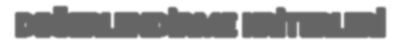 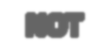 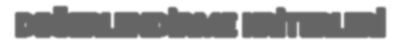 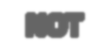      EKLEYEBİLECEĞİNİZ DİĞER HUSUSLAR VE DÜŞÜNCELER:……………………………………………………………………………………..…………………………………………………………………………………………………………………………………………………..…………………………………………………………………………………………………………………………………………………..…………………………………………………………………………………………………………………………………………………..……………………………………………………………ÖĞRENCİNİN UYGULAMADAKİ GENEL BAŞARISILütfen, öğrenci için uygun gördüğünüz yalnız bir seçeneği işaretleyiniz.Çok iyi bir çalışma üstün bilgi ve beceri sahibiİyi bir çalışma beceri sahibi, yaratıcıKabul edilebilir bir çalışma, gelişme olanağı varÇalışma yeterli değil, gayretli ancak öğrenimi yavaşDüşük düzeyde bir çalışma, gerekli çabayı göstermiyorKurum DanışmanınınAdı-Soyadı : Ünvanı	İmzaÖğrencinin Adı Soyadı :………………………..…	Ders Yılı :…… ………Eğitsel Danışman:No:……….....	               Sınıfı :.............…	       Dönemi :………………Uygulama Yeri :…………………………………………………………………Gün ve TarihSaat.................denSaat.............kadarToplam SaatYapılan Çalışmalar (O gün ne yapıldığı birkaç cümle  ile açıklanmalıdır)Haftalık Toplam SaatÖğrencinin Adı SoyadıUygulama Yapılan Kurum/Kuruluş Ders YılıUygulama Değerlendirme NotuKurum Danışmanının Adı-Soyadı ve Unvanı:::::………………………………………………………..…………….…………..………………………………………………………..…………….…………..………………………………………………………..…………….…………..………………………………………………………..…………….…………..………………………………………………………..…………….…………..